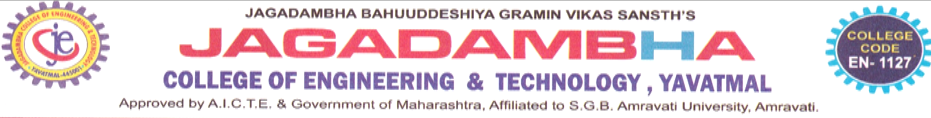 Academic Calendar AY: 2019-20(Under Graduate and Post Graduate Programs)B: Recommended compensation of Academic RoutineC: Holidays as per SGBAU academic calendar* (Till the end of session)   Dean Academics                                                                                                     PrincipalProf. Dr. V. G. Neve                                                                                        Dr. H. M. Baradkar                                                                                          
Academic Calendar AY: 2019-20(Under Graduate and Post Graduate programs)B: Recommended compensation of Academic RoutineC : Calendar Details for Project/Dissertation Work & Progress  SeminarsD : Holidays as per SGBAU academic calendar*(Till the end of session)   Dean Academics                                                                                                     PrincipalProf. Dr. V. G. Neve                                                                                        Dr. H. M. Baradkar                                                                                          	Odd SemesterOdd SemesterAcademic ActivitiesAcademic ActivitiesRegistration for all higher classes student6 June to 17 June 2019Commencement of regular  classes for all UG-students1 July 2019 (Monday)Tree Plantation Program                                                  (On Occasion of  “ Van Mahotsav” 1 July 2019)First week of July 2019Reformation of departmental clubsThird week of July, 2019First sessional examination5 August to 21 August, 2019Soft skill  development ClassesFirst week of August, 2019Local industrial visitMonth of  August 2019Display of first sessional marks ,% class attendance and provisional detention list 27 August 2019Guest lectureThird and fourth week of August,2019Cultural  events of Janmashtami (Dahihandi)Fourth week of August 2019Parents meetSecond week of August 2019University examination form fillingFirst week of August 2019Second sessional exam 9 September to 21 September 2019Teachers  Day celebration5 September 2019Cultural event of “Ganapati Festival”First week of September 2019Engineer’s Day celebration15 September  2019Display of second sessional marks ,% class attendance and provisional detention list28 September 2019Students feedback collectionSecond/Third week of July and First week of September 2019Internal submission of studentsFirst week of October 2019Pre university test7 October to 14 October 2019Placement Drive – First PhaseThird/Fourth week of September and First week of October 2019Display of pre university test Marks 19 October, 2019Industrial TourMonth of October 2019Last day of  Academic Semester19 October, 2019University examination  Winter- 2019Last week of October to last Week of December 2019Diwali vacations25 October to 31 October 2019Last date for submission of internal marks to dean academics for approvalFirst week of November 2019Constitution  Day celebration26 November 2019, TuesdayLast date of sending list of free elective courses to be offered in even semester from each department30 November 2019Last date of submission of incentive marks in hard copy to university (For N.S.S/Blood Donation/ Youth Festival)Last week of November, 2019Online Submission  of internal marks on  university portalMonth of December 2019DayNumber available in the odd SemesterMonday16Tuesday13Wednesday14Thursday14Friday14Saturday15Total Working Days86Sr. No.HolidaysDayDate1.Ramzan Id (Id-Ul-Fitar)(Shwal-1)Wednesday 05 June 20192.“Bakari Eid”Monday12 August 20193.Independence Day(Flag Hosting)Thursday15 August 20194.“Pateti”Friday16 August 20195.“Ganesh Chaturthi”Monday2 September 20196.“Moharam”Tuesday10 September 20197.Mahatma Gandhi JayantiWednesday2 October 20198.“Vijaya Dashmi”Tuesday8 October 20199.“Christmas”Wednesday 25 December 2019Even SemesterEven SemesterAcademic ActivitiesAcademic ActivitiesCommencement of regular  classes for all UG-students20 December 2019 Soft skill  development ClassesFirst Week of January 2020Declaration of university resultsSecond week of January 2020Last date of online examination form filling25 January 2020Youth Festival  3 October 2019Expert Lectures Month of January 2020Annual sports week10 January to 20 January 2020Cultural fest ‘Wings-2020’23 January to 25 January 2020First Sessional ExaminationSecond Week of February 2020Display of first sessional marks,% Class attendance and provisional detention listThird Week of February 2020Personality development and communication  skill programSecond Week of January 2020Industrial visitSecond week of February 2020Guest LectureSecond week of February 2020Second sessional exam Second Week of March 2020Display of second sessional marks ,% class attendance and provisional detention listThird Week of March 2020Students feedback24 February 2020Science day celebration28 February 2020, FridayPlacement Drive – Second PhaseIn the month of January and February 2020International Woman’s Day celebration8 March 2020Parents MeetFirst Week of March 2020National level technical Event ”X-Plore 2020”6 March and 7 March 2020Internal  practical submissionFirst Week of April 2020Alumni MeetIn the Month of March 2020Internal mark submissionFirst week of April 2020Last Day of Academic Session  6 April, 2020University Examination15 April to 6 June 2020Stock verification for all Department22 April to 30 April 2020Review of performance appraisal of staff	Last Week of April 2020Summer vacation27 April to 6 June, 2020Online Submission  of internal marks on  university portalIn the Month of May 2020DayNumber available in the Even SemesterMonday16Tuesday15Wednesday14Thursday15Friday15Saturday17Total Working Days92B. E. Project WorkB. E. Project WorkB. E. Project WorkStageSubmission byPresentation and Assessment ByI stageSecond Week of September 2019First Week of August 2019II StageFirst Week of April 2020Last Week of March 2020M. E. Dissertation WorkM. E. Dissertation WorkM. E. Dissertation WorkI stageSecond Week of September 2019First Week of August 2019II StageFirst Week of April 2020Last Week of March 2020Sr. No.HolidaysDayDate1.ChristmasWednesday25 December 20192.Chhatrapati Shivaji Maharaj JayantiWednesday19 February 20203.MahashivratriFriday21 February 20204.Holi (Second day)Tuesday 10 March 20205.GudhipadwaWednesday25 March 20206.Ram NavamiThursday2 April 20207.Mahavir JayantiMonday6 April 20208.Good FridayFriday10 April 2019